        МИНИСТЕРСТВО КУЛЬТУРЫ РЕСПУБЛИКИ КРЫМГОСУДАРСТВЕННОЕ БЮДЖЕТНОЕ УЧРЕЖДЕНИЕ КУЛЬТУРЫ РЕСПУБЛИКИ КРЫМ«ЦЕНТР НАРОДНОГО ТВОРЧЕСТВА РЕСПУБЛИКИ КРЫМ»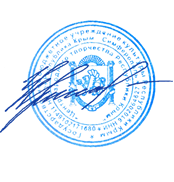 Утверждаю:директор ГБУКРК «ЦНТРК»О.И. Черникова«24» сентября 2021г.Порядок взаимодействия Государственного бюджетного учреждения культуры Республики Крым «Центр народного творчества Республики Крым», с организациями, организаторами добровольческой (волонтерской) деятельности и социально ориентированными некоммерческими организациями Республики Крым     1. Настоящий Порядок разработан в соответствии с Федеральным законом от 11 августа 1995 года № 135-ФЗ «О благотворительной деятельности 
и добровольчестве (волонтёрстве)» (далее – Федеральный закон от 11.08.1995 № 135-ФЗ), постановлением Правительства Российской Федерации 
от 28 ноября 2018 года № 1425 «Об утверждении общих требований 
к порядку взаимодействия федеральных органов исполнительной власти, органов исполнительной власти субъектов Российской Федерации, органов местного самоуправления, подведомственных им государственных 
и муниципальных учреждений, иных организаций с организаторами добровольческой (волонтерской) деятельности и добровольческими (волонтерскими) организациями и перечня видов деятельности, в отношении которых федеральными органами исполнительной власти, органами исполнительной власти субъектов Российской Федерации, органами местного самоуправления утверждается порядок взаимодействия государственных и муниципальных учреждений с организаторами добровольческой (волонтерской) деятельности, добровольческими (волонтерскими) организациями», а также распоряжением Правительства Российской Федерации от 27.12.2018 №2950-р «Об утверждении Концепции развития добровольчества (волонтёрства) в Российской Федерации 
до 2025 года», приказа Министерства Культуры Республики Крым от 30.08.2021 года №214 «Об утверждении Порядка взаимодействия Министерства культуры Республики Крым, учреждений культуры, отнесённых к ведению Министерства культуры Республики Крым, с организациями, организаторами добровольческой (волонтерской) деятельности и социально ориентированными некоммерческими организациями Республики Крым» в целях организации взаимодействия Государственного бюджетного учреждения культуры Республики Крым «Центр народного творчества Республики Крым» (далее – ГБУКРК «ЦНТРК»), с организаторами добровольческой (волонтерской) деятельности, добровольческими (волонтерскими) организациями и социально ориентированными некоммерческими организациями Республики Крым (далее – СОНКО).     Действие настоящего Порядка распространяется на ГБУКРК «ЦНТРК», отнесённое к ведению Министерства, оказывающее услуги в сфере, культуры и искусств (далее - Учреждения).     2. Организация, организатор добровольческой (волонтёрской) деятельности, СОНКО (далее - Организатор добровольческой деятельности) в целях осуществления взаимодействия направляет в ГБУКРК «ЦНТРК», почтовым отправлением с описью вложения или в форме электронного документа через информационно-телекоммуникационную сеть «Интернет» предложение о намерении взаимодействовать в части организации добровольческой деятельности (далее - предложение), которое содержит следующую информацию:а) фамилия, имя, отчество (при наличии), если Организатором добровольческой деятельности является физическое лицо;б) фамилия, имя, отчество (при наличии) и контакты руководителя организации или ее представителя (телефон, электронная почта, адрес), если Организатором добровольческой деятельности является юридическое лицо;в) сведения об адресе официального сайта или официальной страницы в информационно-телекоммуникационной сети «Интернет» (при наличии);г) идентификационный номер, содержащийся в единой информационной системе в сфере развития добровольчества (волонтерства) (при наличии);д) перечень предлагаемых к осуществлению видов работ (услуг), осуществляемых добровольцами в целях, предусмотренных пунктом 1 статьи2 Федерального закона от 11.08.1995 № 135-ФЗ, с описанием условий их оказания, в том числе возможных сроков и объемов работ (оказания услуг), уровня подготовки, компетенции, уровня образования и профессиональных навыков добровольцев (волонтеров), наличия опыта соответствующей деятельности Организатора добровольческой деятельности и иных требований, установленных законодательством Российской Федерации, к осуществлению данных видов работ (услуг);е) копия документа, подтверждающего факт внесения записи в Единый государственный реестр юридических лиц.     3. ГБУКРК «ЦНТРК» по результатам рассмотрения предложения в срок, не превышающий 10 рабочих дней со дня его поступления, принимает одно из следующих решений:- о принятии предложения;- об отказе в принятии предложения с указанием причин, послуживших основанием для принятия такого решения.     Срок рассмотрения предложения может быть увеличен на 10 рабочих дней в случае, если необходимо запросить дополнительную информацию у Организатора добровольческой деятельности.     4. ГБУКРК «ЦНТРК» информируют Организатора добровольческой деятельности о принятом решении почтовым отправлением с описью вложения или в форме электронного документа через информационно-телекоммуникационную сеть «Интернет» в соответствии со способом направления предложения в срок, не превышающий 7 рабочих дней со дня истечения срока рассмотрения предложения.К уведомлению о принятии предложения прилагается два экземпляра проекта соглашения для рассмотрения и подписания, в уведомлении об отказе в принятии предложения указывается основание отказа.     5. Основаниями для принятия решения об отказе в принятии предложения являются:а) несоответствие информации, указанной в предложении, пункту 2 настоящего Порядка;б) в случае, когда на запрос органа исполнительной власти, Учреждения о предоставлении соответствующей информации ответ в указанные в пункте 3 настоящего Порядка сроки не поступил;в) отсутствие потребности в привлечении добровольцев.     6. В случае принятия предложения Учреждение информирует Организатора добровольческой деятельности об условиях осуществления добровольческой деятельности:а) об ограничениях и о рисках, в том числе вредных или опасных производственных факторах, связанных с осуществлением добровольческой деятельности;б) о правовых нормах, регламентирующих работу Учреждения;в) о необходимых режимных требованиях, правилах техники безопасности и других правилах, соблюдение которых требуется при осуществлении добровольческой деятельности;г) о порядке и сроках рассмотрения (урегулирования) разногласий, возникающих в ходе взаимодействия сторон;д) о сроке осуществления добровольческой деятельности и основаниях для досрочного прекращения ее осуществления;е) об иных условиях осуществления добровольческой деятельности.
     7. Организатор добровольческой деятельности в случае отказа Учреждения принять предложение вправе направить в Министерство аналогичное предложение, которое рассматривается в соответствии с настоящим Порядком.     8. Взаимодействие ГБУКРК «ЦНТРК» с Организатором добровольческой деятельности осуществляется на основании соглашения о совместной деятельности (далее - Соглашение), за исключением случаев, определенных сторонами.     Типовая форма Соглашения утверждается приказом ГБУКРК «ЦНТРК».9. Соглашение заключается в случае принятия Учреждением решения об одобрении предложения Организатора добровольческой деятельности и предусматривает:а) перечень видов работ (услуг), осуществляемых Организатором добровольческой деятельности в целях, указанных в пункте 1 статьи 2 Федерального закона от 11.08.1995 № 135-ФЗ;б) условия осуществления добровольческой деятельности;в) сведения об уполномоченных представителях, ответственных за взаимодействие со стороны Организатора добровольческой деятельности и со стороны Учреждения, для оперативного решения вопросов, возникающих при взаимодействии;г) порядок, в соответствии с которым Учреждение информирует Организатора добровольческой деятельности о потребности в привлечении добровольцев;д) возможность предоставления Учреждением мер поддержки, предусмотренных Федеральным законом от 11.08.1995 № 135-ФЗ, помещений и необходимого оборудования;е) возможность учета деятельности добровольцев в единой информационной системе в сфере развития добровольчества (волонтерства), размещенной на веб-сайте https://добровольцыроссии.рф;ж) обязанность Организатора добровольческой деятельности информировать добровольцев о рисках, связанных с осуществлением добровольческой деятельности (при наличии), с учетом требований, устанавливаемых уполномоченным федеральным органом исполнительной власти;з) обязанность Организатора добровольческой деятельности информировать добровольцев о необходимости уведомления о перенесенных и выявленных у них инфекционных заболеваниях, препятствующих осуществлению добровольческой деятельности, а также учитывать указанную информацию в работе;и) обязанности Учреждения:- обеспечить предоставление возможности и условий для осуществления добровольческой деятельности в установленный в Соглашении период времени;- своевременно информировать Организатора добровольческой деятельности о проблемах и затруднениях, возникающих при исполнении Соглашения;- информировать Организатора добровольческой деятельности об ограничениях и рисках, связанных с осуществлением добровольческой (волонтерской) деятельности, правовых нормах, регламентирующих работу ГБУКРК «ЦНТРК»;к) ответственность сторон;л) срок действия Соглашения;м) иные положения, не противоречащие законодательству Российской Федерации.     10. Организатор добровольческой деятельности в течение трёх рабочих дней со дня получения проекта Соглашения рассматривает его и направляет в ГБУКРК «ЦНТРК» любым доступным способом, позволяющим подтвердить получение одного из следующих документов:- подписанное Соглашение;- оформленный в произвольной письменной форме отказ от подписания Соглашения;- оформленный в произвольной письменной форме протокол разногласий к проекту Соглашения.     11. ГБУКРК «ЦНТРК» в течение пяти рабочих дней со дня получения протокола разногласий, указанного в абзаце четвертом пункта 10 настоящего Порядка, проводит переговоры с Организатором добровольческой деятельности об урегулировании разногласий, по итогам которых стороны подписывают один из следующих документов:- Соглашение на условиях, достигнутых в процессе урегулирования разногласий;- оформленный в произвольной письменной форме отказ от подписания Соглашения.
     12. Срок заключения Соглашения с Учреждением не может превышать 14 рабочих дней со дня получения Организатором добровольческой деятельности решения об одобрении предложения.ТИПОВАЯ ФОРМА СОГЛАШЕНИЯ О СОВМЕСТНОЙ ДЕЯТЕЛЬНОСТИ
I. Предмет Соглашения1.1. Предметом настоящего Соглашения является сотрудничество Сторон на основе взаимного уважения и партнерского взаимодействия в целях содействия в оказании услуг в сфере культуры. Сотрудничество осуществляется на безвозмездной основе.1.2. Целями сотрудничества Сторон являются:- повышение культурного уровня граждан;- обеспечение доступности к общим культурным ценностям;- развитие гражданского общества, формирование культуры добровольчества на территории Республики Крым.II. Права и обязанности Сторон2.1. Организатор добровольческой деятельности вправе:- осуществлять добровольческую (волонтерскую) деятельность на территории и в помещениях Учреждения в согласованных с Учреждением формах деятельности;- проводить работы по благоустройству и улучшению состояния территории Учреждения в установленном законом порядке.2.2. Организатор добровольческой деятельности обязан:- представлять Учреждению список привлеченных специалистов, работников и/или добровольцев (волонтеров) с указанием их фамилии, имени, отчества (при наличии), иных данных по соглашению Сторон, в том числе о наличии особых профессиональных навыков;- назначать уполномоченного представителя и в письменном обращении проинформировать об этом Учреждение;- обеспечивать соблюдение требований в отношении конфиденциальной и персональной информации, ставшей известной в результате исполнения Соглашения, в соответствии с законодательством Российской Федерации;- обеспечивать соблюдение правовых норм, регламентирующих работу Учреждения, в том числе правила внутреннего распорядка Учреждения;- обеспечивать наличие у привлеченных специалистов, работников и/или добровольцев (волонтеров) справки о наличии (отсутствии) судимости и (или) факта уголовного преследования либо прекращении уголовного преследования, личной медицинской книжки;- проводить собеседования и анкетирование, а в случае необходимости, психологическую диагностику привлеченных специалистов, работников и/или добровольцев (волонтеров);- содержать предоставленные Учреждением помещения, места для хранения, технические средства, оборудование в надлежащем санитарно-гигиеническом и техническом состоянии;- согласовывать с Учреждением мероприятия, запланированные к реализации на его территории и при участии его клиентов, план проведения таких мероприятий;
- представлять Учреждению отчеты о выполненных работах и об итогах проведения мероприятий;- информировать привлеченных специалистов, работников и/или добровольцев (волонтеров) о необходимости уведомления о перенесенных и выявленных у них инфекционных заболеваниях, препятствующих осуществлению добровольческой деятельности, а также учитывать указанную информацию в работе;- информировать привлеченных специалистов, работников и/или добровольцев (волонтеров) о рисках, связанных с осуществлением добровольческой деятельности (при наличии).2.3. Учреждение вправе:- информировать Организатора добровольческой деятельности о потребности в привлечении добровольцев;- обеспечить поддержку Организатору добровольческой деятельности, добровольцам (волонтерам), в том числе в форме предоставления форменной и специальной одежды, оборудования, средств индивидуальной защиты (в случае привлечения к вредным и опасным работам), помещения во временное пользование- обеспечить предоставление помещений, а также технических средств и оборудования для обеспечения деятельности добровольцев (волонтеров);- оценивать результаты работы Организатора добровольческой деятельности в единой информационной системе в сфере развития добровольчества (волонтерства), размещенной на веб-сайте информационно-коммуникационной сети «Интернет» http://добровольцыроссии.рф.2.4. Учреждение обязано:- обеспечить предоставление возможности и условий для осуществления добровольческой (волонтерской) деятельности круглосуточно или в установленный период времени;- информировать Организатора добровольческой деятельности в письменной форме до заключения Соглашения об ограничениях и рисках, связанных с осуществлением добровольческой (волонтерской) деятельности, правовых нормах, регламентирующих работу Учреждения, о необходимых режимных требованиях и других правилах, соблюдение которых требуется от Организатора добровольческой деятельности, а также своевременно уведомлять его об изменениях этих норм и правил;- определить уполномоченного сотрудника по работе с представителями Организатора добровольческой деятельности для оперативного решения вопросов, возникающих при совместной работе.
III. Заключительные положения3.1. Стороны обязаны своевременно информировать друг друга о проблемах и затруднениях, возникающих при исполнении настоящего Соглашения, а также совместно обсуждать и оценивать результаты деятельности Организатора добровольческой деятельности.3.2. В решении вопросов, не предусмотренных настоящим Соглашением, Стороны руководствуются действующим законодательством Российской Федерации.
3.3. Участие каждой из Сторон в настоящем Соглашении не является приоритетом по отношению к другим аналогичным соглашениям и не ограничивает права Сторон на их участие в других соглашениях.
3.4. Настоящее Соглашение вступает в силу с момента его подписания Сторонами и действует до "__" _____ г.3.5. Настоящее Соглашение может быть изменено по соглашению Сторон или расторгнуто по решению одной из Сторон, при этом Сторона, принявшая решение о внесении изменений в Соглашение или его расторжении обязана уведомить об этом другую Сторону в письменной форме не менее чем за 10 рабочих дней.3.6. Все изменения настоящего Соглашения оформляются дополнительными соглашениями, являются его неотъемлемой частью и действительны при условии, что они совершены в письменной форме и подписаны обеими Сторонами.
3.7. Все споры и разногласия по настоящему Соглашению решаются путем переговоров между Сторонами.3.8. Настоящее Соглашение составлено в двух экземплярах, имеющих одинаковую юридическую силу, один из которых находится у Учреждения, второй у Организатора добровольческой деятельности.
IV. Адреса и реквизиты Сторон                                                                                                      "___" _________ г.                                                                                                      "___" _________ г.                                                                                                      "___" _________ г.                                                                                                      "___" _________ г.                                                                                                      "___" _________ г.                                                                                                      "___" _________ г.                                                                                                      "___" _________ г.                                                                                                      "___" _________ г.,
(наименование юридического лица, Министерства или учреждения, отнесённого к его ведению)(наименование юридического лица, Министерства или учреждения, отнесённого к его ведению)(наименование юридического лица, Министерства или учреждения, отнесённого к его ведению)(наименование юридического лица, Министерства или учреждения, отнесённого к его ведению)(наименование юридического лица, Министерства или учреждения, отнесённого к его ведению)(наименование юридического лица, Министерства или учреждения, отнесённого к его ведению)(наименование юридического лица, Министерства или учреждения, отнесённого к его ведению)(наименование юридического лица, Министерства или учреждения, отнесённого к его ведению)расположенное по адресу:расположенное по адресу:расположенное по адресу:именуемое в дальнейшем "Учреждение", в лицеименуемое в дальнейшем "Учреждение", в лицеименуемое в дальнейшем "Учреждение", в лицеименуемое в дальнейшем "Учреждение", в лицеименуемое в дальнейшем "Учреждение", в лице,
действующего на основании Устава, идействующего на основании Устава, идействующего на основании Устава, идействующего на основании Устава, и(наименование организатора добровольческой (волонтерской) организации, добровольческой (волонтерской) организации)(наименование организатора добровольческой (волонтерской) организации, добровольческой (волонтерской) организации)(наименование организатора добровольческой (волонтерской) организации, добровольческой (волонтерской) организации)(наименование организатора добровольческой (волонтерской) организации, добровольческой (волонтерской) организации)(наименование организатора добровольческой (волонтерской) организации, добровольческой (волонтерской) организации)(наименование организатора добровольческой (волонтерской) организации, добровольческой (волонтерской) организации)(наименование организатора добровольческой (волонтерской) организации, добровольческой (волонтерской) организации)(наименование организатора добровольческой (волонтерской) организации, добровольческой (волонтерской) организации),
именуемое в дальнейшем "Организатор добровольческой деятельности",именуемое в дальнейшем "Организатор добровольческой деятельности",именуемое в дальнейшем "Организатор добровольческой деятельности",именуемое в дальнейшем "Организатор добровольческой деятельности",именуемое в дальнейшем "Организатор добровольческой деятельности",именуемое в дальнейшем "Организатор добровольческой деятельности",именуемое в дальнейшем "Организатор добровольческой деятельности",именуемое в дальнейшем "Организатор добровольческой деятельности",расположенное по адресу:расположенное по адресу:расположенное по адресу:в лице, действующего
, действующего
на основаниина основании,
далее совместно именуемые "Стороны", заключили настоящее Соглашение о нижеследующем:далее совместно именуемые "Стороны", заключили настоящее Соглашение о нижеследующем:далее совместно именуемые "Стороны", заключили настоящее Соглашение о нижеследующем:далее совместно именуемые "Стороны", заключили настоящее Соглашение о нижеследующем:далее совместно именуемые "Стороны", заключили настоящее Соглашение о нижеследующем:далее совместно именуемые "Стороны", заключили настоящее Соглашение о нижеследующем:далее совместно именуемые "Стороны", заключили настоящее Соглашение о нижеследующем:далее совместно именуемые "Стороны", заключили настоящее Соглашение о нижеследующем:Учреждение
Организатор добровольческой деятельностиПолное наименование
Полное наименование
Юридический адрес
Юридический адрес
ФИО руководителя (полностью)
ФИО руководителя (полностью)
Подпись руководителя
Подпись руководителя
М.П.
М.П.
"__" ________ 20__ г.
"__" ________ 20__ г.
